王耀教授简介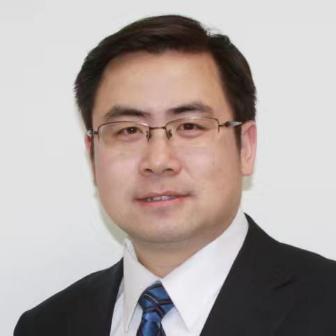 王耀，男，中国国籍，华南师范大学教授（全职）、博士和硕士生导师。2005年获得吉林大学化学学院高分子化学与物理专业博士学位，2005年至2006年，在University of Wisconsin-Madison大学获博士后，2007年至2009年，在Lehigh University获得博士后。之后，2010年至2017年就任北京航空航天大学副教授，2017年至今担任华南师范大学教授。近5年作为负责人承担国家自然科学基金面上项目3项（已顺利结题2项）、省部级以上项目共7项，作为技术骨干参加科技部“973”（子课题）基金1项。自2015年受邀担任英国皇家化学会SCI期刊RSC Advances合同副编辑。2017年受邀参与撰写专著3章。2010年入选“教育部新世纪优秀人才支持计划”。多年来一直从事功能薄膜材料和超分子组装材料方面研究，具有利用不同化学手段设计合成有机功能小分子和聚合物的实践经验，形成了较为系统完整的研究方法，特别是近年来在气体传感高分子纳米复合材料的仿生制备方面表现出自己的特色。近5年来本人在气体传感材料研究领域取得的成果特色突出，具备较高科学价值和较大产业化潜力，已有多家公司主动联系产业化合作。2013年至今，以第一作者或通讯作者发表ACS Nano (1), NPG Asia Materials (1), ACS Appl. Mater. Interfaces (2), Nanoscale (2), Chem. Commun (1), J. Phys. Chem. C (1), Analyst (1), Scientific Reports (2)等SCI论文23篇（Q1区14篇），已授权国家发明专利4项，申请1项。研究方向：材料物理与化学、高分子化学与物理主要科研论文:1. Chen, Z., Wang, J., Umar, A., Wang, Y., Li, H., & Zhou, G. (2017). Three-dimensional crumpled graphene-based nanosheets with ultrahigh NO2 gas sensibility. ACS applied materials & interfaces, 9(13), 11819-11827.2. Chen, Z., Wang, J., Umar, A., Wang, Y., Li, H., & Zhou, G. (2017). Three-dimensional crumpled graphene-based nanosheets with ultrahigh NO2 gas sensibility. ACS applied materials & interfaces, 9(13), 11819-11827. 3. Fast Synthesis and Size Control of Gibbsite Nanoplatelets, Their Pseudomorphic Dehydroxylation, and Efficient Dye Adsorption, ACS Appl. Mater. Interfaces, 2013, 5 (19), 9648–9655.4. Pei, W., Zhang, T., Wang, Y., Chen, Z., Umar, A., Li, H., & Guo, W. (2017). Enhancement of charge transfer between graphene and donor–π-acceptor molecule for ultrahigh sensing performance. Nanoscale, 9(42), 16273-16280.5. Chen, Z., Umar, A., Wang, S., Wang, Y., Tian, T., Shang, Y., & Jiang, L. (2015). Supramolecular fabrication of multilevel graphene-based gas sensors with high NO 2 sensibility. Nanoscale, 7(22), 10259-10266.
6. Xu, Y., Zhang, M., Tian, T., Shang, Y., Meng, Z., Jiang, J.,& Wang, Y. (2015). Mimicking how plants control CO 2 influx: CO 2 activation of ion current rectification in nanochannels. NPG Asia Materials, 7(9), e215. 7. Wang, S., Chen, Z., & Wang, Y. (2015). The effect of the electric-field on the phase separation of semiconductor–insulator composite film. Chemical Communications, 51(4), 765-767.8. Wang, S., Chen, Z., Umar, A., Wang, Y., Tian, T., Shang, Y.,& Xu, D. (2015). Supramolecularly modified graphene for ultrafast responsive and highly stable humidity sensor. The Journal of Physical Chemistry C, 119(51), 28640-28647.科研项目：1．2017-2020：国家自然科学基金，项目名称：基于仿生原理和超分子组装设计制备高性能有机分子-石墨烯复合气敏材料 ，项目费用：62.00万元。2．2014-2017：国家自然科学基金，项目名称 可光交联PEG-Amidine 复合型CO2 选择透过功能膜的制备及其气体渗透机制研究 ，项目金额 85.00 万。3．2010-2013：国家自然科学基金，项目名称：三重氢键"定域"组装制备微结构可调光电复合膜，项目费用。39万部分代表专利情况：1．一种可控石墨烯基微球及纳米线材料的制备方法，国家知识产权局， 2018.4.172．一种基于D-π-A结构有机分子与石墨烯复合的气敏材料及其制备方法，国家知识产权局,  2018.6.123．一种高拉伸强度石墨烯与重氮树脂交联复合材料及其制备方法，国家知识产权局,   2016.3.24．一种基于脒/胍基的二氧化碳化学荧光传感器材料及其制备检测方法，国家知识产权局,   2014.9.17所获奖励：1．“新世纪优秀人才支撑计划”，国家级，2010年